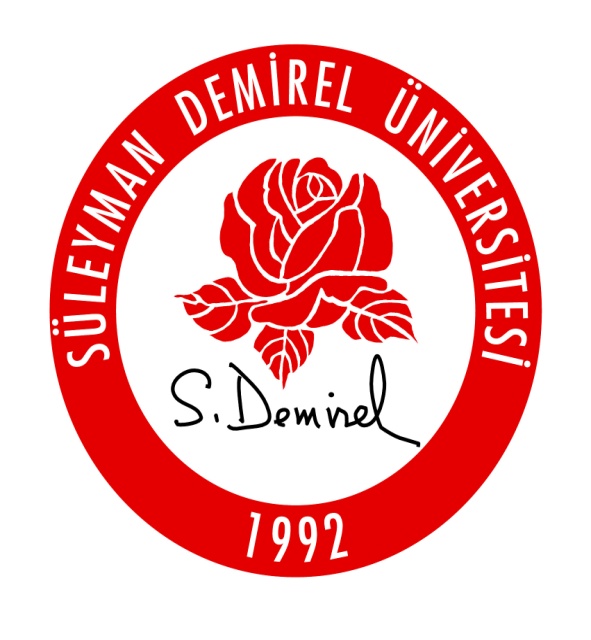 STAJ FAALİYET RAPORU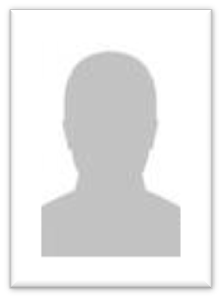 Adı ve Soyadı	:	 Okul Numarası	: 	Okuduğu Yarıyıl	: 	Staj Konusu	: 	Staj Yaptığı Kurum	: 	İşyeri Telefonu	: 	Öğrenci Telefonu	: 	İş yerinde kontrol edenin                                                                                                                           Kaşe ve imzaPRATİK ÇALIŞMANIN GÜNLERE GÖRE DAĞITIM CETVELİATAYALVAÇ SAĞLIK HİZMETLERİ MESLEK YÜKSEKOKULUATAYALVAÇ SAĞLIK HİZMETLERİ MESLEK YÜKSEKOKULUATAYALVAÇ SAĞLIK HİZMETLERİ MESLEK YÜKSEKOKULUSTAJ YAPANINSTAJ YAPANINSTAJ YAPANINBölümü:Adı ve Soyadı:Okul Numarası:Staj Konusu:SÜLEYMAN DEMİREL ÜNİVERSİTESİATAYALVAÇ SAĞLIK HİZMETLERİ MESLEK YÜKSEKOKULUKurumun AdıStaj KonusuÇalışma SüresiÇalışma Süresiİş günüKurumun AdıStaj KonusuTarihindenTarihineİş günüTarihÖğrencinin Çalıştığı KonularSayfa NoToplam İş Günüİş Yeri Amirinin OnayıÖğrenci İmzasıYapılan İş:Sayfa No : 1Tarih :KONTROL:KONTROL:Yapılan İş:Sayfa No : 2Tarih :KONTROL:KONTROL:Yapılan İş:Sayfa No : 3Tarih :KONTROL:KONTROL:Yapılan İş:Sayfa No : 4Tarih :KONTROL:KONTROL:Yapılan İş:Sayfa No : 5Tarih :KONTROL:KONTROL:Yapılan İş:Sayfa No : 6Tarih :KONTROL:KONTROL:Yapılan İş:Sayfa No : 7Tarih :KONTROL:KONTROL:Yapılan İş:Sayfa No : 8Tarih :KONTROL:KONTROL:Yapılan İş:Sayfa No : 9Tarih :KONTROL:KONTROL:Yapılan İş:Sayfa No : 10Tarih :KONTROL:KONTROL:Yapılan İş:Sayfa No : 11Tarih :KONTROL:KONTROL:Yapılan İş:Sayfa No : 12Tarih :KONTROL:KONTROL:Yapılan İş:Sayfa No : 13Tarih :KONTROL:KONTROL:Yapılan İş:Sayfa No : 14Tarih :KONTROL:KONTROL:Yapılan İş:Sayfa No : 15Tarih :KONTROL:KONTROL:Yapılan İş:Sayfa No : 16Tarih :KONTROL:KONTROL:Yapılan İş:Sayfa No : 17Tarih :KONTROL:KONTROL:Yapılan İş:Sayfa No : 18Tarih :KONTROL:KONTROL:Yapılan İş:Sayfa No : 19Tarih :KONTROL:KONTROL:Yapılan İş:Sayfa No : 20Tarih :KONTROL:KONTROL:Yapılan İş:Sayfa No : 21Tarih :KONTROL:KONTROL:Yapılan İş:Sayfa No : 22Tarih :KONTROL:KONTROL:Yapılan İş:Sayfa No : 23Tarih :KONTROL:KONTROL:Yapılan İş:Sayfa No : 24Tarih :KONTROL:KONTROL:Yapılan İş:Sayfa No : 25Tarih :KONTROL:KONTROL:Yapılan İş:Sayfa No : 26Tarih :KONTROL:KONTROL:Yapılan İş:Sayfa No : 27Tarih :KONTROL:KONTROL:Yapılan İş:Sayfa No : 28Tarih :KONTROL:KONTROL:Yapılan İş:Sayfa No : 29Tarih :KONTROL:KONTROL:Yapılan İş:Sayfa No : 30Tarih :KONTROL:KONTROL: